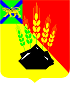 ДУМАМИХАЙЛОВСКОГО МУНИЦИПАЛЬНОГО РАЙОНАР Е Ш Е Н И Е                                                         с. Михайловка   О передаче движимого имущества, являющегося собственностью Михайловского муниципального района, в собственностьПриморского края            Принято Думой Михайловского            муниципального района            от 25.08.2022г. № 243В соответствии с Федеральными законами РФ от 06.10.2003 № 131-ФЗ «Об общих принципах организации местного самоуправления в Российской Федерации», от 22.08.2004 № 122-ФЗ «О внесении изменений в законодательные акты Российской Федерации и признании утратившими силу некоторых законодательных актов Российской Федерации в связи с принятием федеральных законов «О внесении изменений и дополнений в Федеральный закон «Об общих принципах организации законодательных (представительных) и исполнительных органов государственной власти субъектов Российской Федерации» и «Об общих принципах организации местного самоуправления в Российской Федерации», постановлением Правительства Российской Федерации от 13.06.2006  № 374 «О перечнях документов, необходимых для принятия решения о передаче имущества из федеральной собственности в собственность субъекта Российской Федерации или муниципальную собственность, из собственности субъекта Российской Федерации в федеральную собственность или муниципальную собственность, из муниципальной собственности в федеральную собственность или собственность субъекта Российской Федерации», Положением о порядке управления, владения и распоряжения имуществом, находящимся в муниципальной собственности Михайловского муниципального района, утвержденным решением Думы Михайловского муниципального района от 24.06.2016 № 93, на основании договора безвозмездного пользования муниципальным имуществом № 3-и от 09.01.2019, дополнительного соглашения № 1 от 06.06.2022 к договору безвозмездного пользования муниципальным имуществом № 3-и от 09.01.2019, письма КГАУ «МФЦ Приморского края» от 07.07.2022 № 852-03/АСВ о передаче в собственность Приморского края движимого имущества, руководствуясь Уставом Михайловского муниципального района1. Передать в собственность Приморского края движимое имущество, являющееся собственностью Михайловского  муниципального района, указанное в приложении к настоящему решению.2.  Настоящее решение вступает в силу после опубликования.Глава Михайловского муниципального  района -	             Глава администрации района                                                              В.В. Архиповс. Михайловка№ 243-НПА30.08.2022                                                                           Утвержденорешением Думы Михайловского муниципального районаот 25.08.2022  № 243№п/пНаименование объектаКол-воБалансовая стоимость,руб.12341Автомобиль NISSAN ALMERA, идентификационный номер (VIN) -  Z8NAJL01054340797, год изготовления ТС - 2015, модель, № двигателя - К4МВ497 Р003883, кузов (кабина, прицеп) № - Z8NAJL01054340797, цвет кузова (кабины, прицепа) - паспорт транспортного средства серии 39 ОВ номера 1839061693500,002Холодильник Jeta122990,003Микроволновая печь13750,004МФУ  Kyocera FS-1020 MFP19199,005Панель-кронтейн(малая)световая 700*610мм123500,006Панель-кронтейн(малая)световая 700*610мм123500,007Панель-кронтейн(малая)световая 700*610мм123500,008Горизонтальная фасадная вывеска 4500*700183805,009Панель-кронштейн малая165985,0010Насос циркуляционный13360,0011Резак REXEL SL-10014500,0012Информационный стенд (10 карманов)110871,6713ИБП DEXP EURO 450 VA13450,0014Информационная стойка114500,0015Информационный постер(услуги отделения)1020*500мм110700,0016Картотека металлическая14114,2517Уничтожитель документов REXEL ALPHA X16500,0018Информационный стенд (10 карманов)110871,6719Информационная стойка114500,0020Комплект клиентских кабинок на 1 место118654,0021Картотека металлическая14114,2522Кондиционер Axioma A5Х07А1115150,0023Принтер Kyocera FS-104014669,0024ИБП DEXP EURO 450 VA13450,0025ИБП DEXP EURO 450 VA13450,0026ИБП DEXP EURO 450 VA13450,0027Комплект клиентских кабинок на 2 места145575,0028ИБП DEXP EURO 450 VA13450,0029ИБП DEXP EURO 450 VA13450,0030Комплект клиентских кабинок на 3 места172443,0031Картотека металлическая14114,2532ИБП DEXP EURO 450 VA13450,0033Уничтожитель документов REXEL ALPHA X16500,0034Информационный стенд (10 карманов)110871,6635ИБП DEXP EURO 450 VA13450,0036Информационная стойка114500,0037Комплект клиентских кабинок на 1 место118654,0038Картотека металлическая14114,2539ИБП DEXP EURO 450 VA13450,0040Моноблок DEXP AtlasH130124990,0041Моноблок DEXP AtlasH130124990,0042Маршрутизатор TP-LINK M735015890,0043Ноутбук Asus118999,0044Моноблок LENOVO C20-00HD(F0BB00Y4RK) J3060(1.6Ghz)121999,0045Информационный постер(услуги отделения)1020*500мм110700,0046Информационный постер(услуги отделения)1020*500мм110700,0047Информационный постер(услуги отделения)1020*500мм110700,0048Информационный стенд (16 карманов)120015,0049ИБП DEXP EURO 450 VA13450,0050Информационная стойка114500,0051Информационная стойка114500,0052Информационная продукция Витринного постера111380,0053Информационная продукция Витринного постера111380,0054Информационная продукция Витринного постера111380,0055Информационная продукция Витринного постера111380,0056Информационная продукция Витринного постера111380,0057Информационная продукция Витринного постера111380,0058ИБП DEXP EURO 450 VA13450,0059Вертикальные жалюзи(2)15847,2160Вертикальные жалюзи(1)15847,2161Вертикальные жалюзи(3)15847,2162Вертикальные жалюзи(4)15847,2163Вертикальные жалюзи(5)15847,2164Вертикальные жалюзи(6)15847,2165Вертикальные жалюзи(7)15847,2166Вертикальные жалюзи(8)15847,2167Вертикальные жалюзи(9)15847,2168Вертикальные жалюзи(10)15847,2169Вертикальные жалюзи(11)15847,2170Вертикальные жалюзи(12)15847,2171Вертикальные жалюзи(13)15847,2172Вертикальные жалюзи(14)15847,2173Стол эргономичный (1)17858,0074Шкаф для документов(1)16363,0075Тумба под оргтехнику13820,0076Обеденная зона (комплект:стол,4 стула)17404,0077Тумба кухонная115809,0078МОТОКОСА GTG52-215900,0079Стеллаж металлический117625,0080Шкаф навесной кухонный16587,0081Шкаф навесной кухонный16587,0082Стол архив120013905,0083Скамья для раздевания13320,0084Кресло офисное13689,0085Шкаф металлический односекционный(12)13163,0086Шкаф металлический односекционный(13)13163,0087Шкаф металлический односекционный(14)13163,0088Шкаф металлический односекционный(15)13163,0089Шкаф металлический односекционный(16)13163,0090Рольставни 2300*2300(1)124123,0791Рольставни 2300*2300(2)124123,0792Рольставни 2300*2300(3)124123,0793Рольставни 2300*2300(4)124123,0794Рольставни 2300*2300(4)124123,0795Рольставни 2300*2300(6)124123,0796Рольставни 2300*2300(7)124123,0797Рольставни 2300*2300(8)124123,0798Рольставни 2300*2300(9)124123,0799Рольставни 2300*2300(10)124123,07100Рольставни 2300*2300(11)124123,07101Рольставни 2300*2300(12)124123,07102Рольставни 2300*2300(13)124123,07103Кресло офисное "Atlant extra"119800,00104Тумба для оргтехники "Канц"900х430х620мм, 2двери дуб молочный14000,00105Тумба приставная "Канц"400х450х750мм,3ящика,полка цвет дуб молочный14500,00106Шкаф полупрозрачный "Канц"350х350х1830мм, цвет дуб молочный14000,00107Шкаф полупрозрачный "Канц"350х350х1830мм, цвет дуб молочный14000,00108Шкаф полупрозрачный "Канц"350х350х1830мм, цвет дуб молочный14000,00109Кресло оператора(4)16 870,00110Стул для посетителей 3-х секционный(7)111983,00111Кресло для посетителя(7)14967,00112Кресло для посетителя(8)14967,00113Шкаф металлический односекционный(8)13163,00114Стол эргономичный (5)17858,00115Шкаф для документов(7)16363,00116Тумба под оргтехнику13820,00117Сейф металлический14357,00118Кресло офисное13689,00119Шкаф металлический односекционный(3)13163,00120Кресло оператора(2)16870,00121Кресло для посетителя(5)14967,00122Шкаф металлический односекционный(5)13163,00123Стол эргономичный (6)17858,00124Шкаф для документов(5)16363,00125Кресло офисное13689,00126Шкаф металлический односекционный(1)13163,00127Стол эргономичный (3)17858,00128Шкаф для документов(2)16363,00129Шкаф для документов(4)16363,00130Сейф VALBERG FRS-49 EL120900,00131Сейф металлический14357,00132Кресло офисное13689,00133Стол рабочий для посетителей на удаленный доступ15020,84134Роль ставни 2100*1600120513,00135Кресло оператора(6)16870,00136Скамья для раздевания13320,00137Кресло для посетителя(13)14967,00138Кресло для посетителя(14)14967,00139Шкаф металлический односекционный(10)13163,00140Кресло руководителя113622,00141Стол руководителя с брифиргом тубой120894,00142Греденция122266,00143Тумба под оргтехнику руководителя112773,00144Шкаф для документов115378,00145Шкаф для одежды113042,00146Диван121035,48147Стол эргономичный (7)17858,00148Шкаф для документов(6)16363,00149Кресло офисное13689,00150Шкаф металлический односекционный(2)13163,00151Стол рабочий для посетителей на удаленный доступ15020,84152Кресло оператора(5)16870,00153Стул для посетителей 3-х секционный(8)111983,00154Кресло для посетителя(9)14967,00155Кресло для посетителя(10)14967,00156Шкаф металлический односекционный(9)13163,00157Кресло оператора(3)16870,00158Кресло для посетителя(6)14967,00159Шкаф металлический односекционный(6)13163,00160Кресло оператора(1)16870,00161Кресло для посетителя(4)14967,00162Шкаф металлический односекционый(4)13163,00163Стол рабочий для посетителей на удаленный доступ15020,84164Кресло оператора(7)16870,00165Кресло для посетителя(11)14967,00166Кресло для посетителя(12)14967,00167Шкаф металлический односекционный(11)13163,00168Стол эргономичный (2)17858,00169Стол с подвесной тумбой в серверную13952,00170Кресло офисное13689,00171Кресло офисное13689,00172Стойка администратора145186,00173Стол для информирования119712,00174Стол рабочий для посететилей18299,00175Детский уголок(стол и два стула)15270,00176Детский уголок(стол и два стула)1 5270,00177Стул для посетителей 3-х секционный(1)111983,00178Стул для посетителей 3-х секционный(2)111983,00179Стул для посетителей 3-х секционный(3)111983,00180Стул для посетителей 3-х секционный(4)111983,00181Стул для посетителей 3-х секционный(5)111983,00182Стул для посетителей 3-х секционный(6)111983,00183Детская игровая стенка118443,00184Стул администратора зала16307,06185Кресло для посетителя(1)14967,00186Кресло для посетителя(2)14967,00187Кресло для посетителя(3)14967,00188Шкаф металлический односекционный(7)13163,00189Кресло офисное Atlant extra119800,00190Стол эргономичный (4)17858,00191Шкаф для документов(3)16363,00192Тумба под оргтехнику13820,00193Кресло офисное13689,00194Счетчик ЦЭ6803В 5-60А 1 класс 00000000000021312170,00195Вешалка навесная БН-209 00000000000018611398,00196Радиотелефон Panasonic в количестве 2 ед. 1 ед. 1750,00 руб.23500,00